 Київський національний університет будівництва і архітектуриКафедра _ технологій захисту навколишнього середовища_та охорони праці _Завідувач кафедри 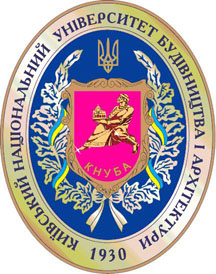 Ткаченко Т.М.     /_/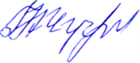 «__29_» _____06_______2023 р.Розробник силабусуКотовенко О.А. /_______________/СИЛАБУСТехнології захисту ґрунтів та надрКиївський національний університет будівництва і архітектуриКафедра _ТЗНС та ОП _Київський національний університет будівництва і архітектуриКафедра _ТЗНС та ОПКиївський національний університет будівництва і архітектуриКафедра _ТЗНС та ОПКиївський національний університет будівництва і архітектуриКафедра _ТЗНС та ОПКиївський національний університет будівництва і архітектуриКафедра ТЗНС та ОП_Шифр спеціальностіНазва спеціальності,освітньої програмиСторінка 1 з 6183Технології захистунавколишнього середовищаШифр за освітньою програмою          183Навчальний рік                       2023-2024Освітній рівень                      бакалаврФорма навчання                    денна/заочнаГалузь знань                     18 Виробництво та технологіїСпеціальність, назва освітньої програми Технології захисту навколишнього середовищаСтатус освітньої компоненти    вибірковаСеместр             5Контактні дані викладача доцент Котовенко О.А., kotovenko.oa@knuba.edu.ua, +380674644709, http://www.knuba.edu.ua/?page_id=45372Мова викладання українськаПререквізити вища математика, загальна екологія, основи промислової екології, нормування антропогенних навантажень Мета  вивчення дисципліни «Технології захисту ґрунтів та надр»  - надання студентам науково-обґрунтованої суми знань, умінь і навичок з питань побудови літосферної оболонки Землі, ґрунтів та надр; аналізу сучасного стану ґрунтового покриву в Україні, технології зниження впливу виробничого техногенезу на ґрунти та надра, технології поводження з твердими відходами і вторинними матеріальними ресурсами основних неорганічних і органічних виробництв, відходами гірничодобувної і будівельної промисловості, а також поводження з радіоактивним та твердими побутовими відходами.Шифр спеціальностіНазва спеціальності,освітньої програмиСторінка 2 з 6183Технології захистунавколишнього середовищаРезультати навчанняРезультати навчанняРезультати навчанняРезультати навчанняРезультати навчання№Програмний результат навчанняМетод перевірки навчального ефектуФорма проведення занятьПосилання на компетентностіПРН01. Знати сучасні теорії, підходи, принципи екологічної політики, фундаментальні положення з біології, хімії, фізики, математики, біотехнології та фахових і прикладних інженерно-технологічних дисциплін для моделювання та вирішення конкретних природозахисних задач у виробничій сфері.Дискусія, обговорення під час занять, доповідьЛекціїІКЗК 02,07
ФК 05,06,07ПРН07. Здійснювати науково-обґрунтовані технічні, технологічні та організаційні заходи щодо запобігання забруднення довкілляДискусія, обговорення під час занятьЛекції, практичніІКЗК 05,06
ФК 05,06,09ПРН11. Вміти застосувати знання з вибору та обґрунтування методів та технологій збирання, сортування, зберігання, транспортування, видалення, знешкодження і переробки відходів виробництва й споживання; оцінювати їх вплив на якісний стан об’єктів довкілля та умови проживання і безпеку людей.Дискусія, обговорення під час занятьПрактичні, лабораторніІКЗК 05,06
ФК 04,05,07ПРН12. Обирати інженерні методи захисту довкілля, здійснювати пошук новітніх техніко-технологічних й організаційних рішень, спрямованих на впровадження у виробництво перспективних природоохоронних розробок і сучасного обладнання, аналізувати напрямки вдосконалення існуючих природоохоронних і природовідновлюваних технологій забезпечення екологічної безпеки. Індивідуальне завданняЛекції, практичні, лабораторніІКЗК 05,06
ФК 02, 04,05Шифр спеціальностіНазва спеціальності,освітньої програмиСторінка 3 з 6183Технології захистунавколишнього середовищаСтруктура курсуШифр спеціальностіНазва спеціальності,освітньої програмиСторінка 4 з 6183Технології захистунавколишнього середовищаКонтрольні роботи: 1. На засвоєння матеріалу практичних робіт (розрахунки) 2. На засвоєння теоретичного матеріалу –відповіді на питанняСамостійна робота: 1) Опанування лекційним матеріалом; 2) підготовка до лабораторних і практичних занять під керівництвом викладача; 3) виконання індивідуальної роботи 4) робота з літературою і електронними носіямиКурсовий проект/курсова робота/РГР/Контрольна робота:(тематика, зміст) Індивідуальна робота – написання реферату за темами, наданими викладачемОсновна література: Методична літератураЗаграй Я.М., Котовенко О.А., Мірошниченко О.Ю. Інженерні методи захисту біосфери. Захист ґрунтів і літосфери . Конспект лекцій  Київ: КНУБА, 2013.  52 с. (оновлено в 2020 в електронному вигляді)Котовенко О.А., Мірошниченко О.Ю.  Інженерні методи захисту біосфери. Захист ґрунтів і літосфери. Методичні вказівки до виконання практичних робіт. Київ: КНУБА, 2001. 28 с. (оновлено в 2020 в електронному вигляді)БазоваР.А. Кизима, Л.А. Єгоркіна, С.І. Веремеєнко, Г.В. Доманський, В.В. Яковчук Екологія в будівництві.  Рівне: НУВГП, 2005.  220с.А.А. Ключников, Э.М. Пазухин, Ю.М. Шигера, В.Ю. Шигера Радиоактивные отходы  АЭС и методы обращения с ними. Киев: Институт проблем безопасности АЭС НАН Украины, 2005.  487 с.Корчагин П.А., Замостьян П.В., Шестопалов В.М. Обращение с радиоактивными отходами в Украине: проблемы, опыт, перспективы. Киев: «Иван Федоров», 2000.  178 с.Кретинин А.А., Авдеев О.К., Бернадина Л.И. и др. Хранилища радиоактивных отходов в Украине / (под общей ред. Сельского А.А.) Монография. Киев: Форест-А, 2008.  320 с.Додаткові джерела:М.М. Лєбєдєв, А.Д. Єсипенко Поводження з відходами. Санітарне очищення населених пунктів.  Харків: Гриф, 2010. 354 с. Пособие по мониторингу полигонов твердых бытовых отходов /Ф. Фишо, Бородай Г.И..  Донецк: Тасис, 2004. 291 с.Руководство по современному управлению твердыми бытовыми отходами / Ф. Фишо. Киев: Тасис, 2009. 312 с.Національна стратегія поводження з твердими побутовими відходами в Україні. Керівництво з впровадження стратегії /Датське екологічне співробітництво з країнами Східної Європи, Держ. комітет України з питань житлово-комунального господарства. 11.2004 р.Закон України «Про відходи» від 05.03.1998 № 187/98-ВР Із змінами, внесеними згідно із Законом № 3073-III  від 07.03.2002, ВВР, 2002, № 31, с.214Шифр спеціальностіНазва спеціальності,освітньої програмиСторінка 5 з 6183Технології захистунавколишнього середовищаДержавний комітет України по стандартизації, метрології та сертифікації. Державний класифікатор України. Класифікатор відходів ДК 005-96 із змінами і доповненнями, внесеними наказом Державного комітету України по стандартизації, метрології та сертифікації від 30 березня 2000 року N 252.ДСТУ 3910-99 «Охорона природи. Поводження з відходами. Класифікація відходів. Порядок найменування відходів за генетичним принципом і віднесення їх до класифікаційних категорійЗакон України «Про використання ядерної енергії та радіаційну безпеку» від 21 березня 1995 року зі змінами від 17 вересня 2008 року N 516-VI.Основні санітарні правила забезпечення радіаційної безпеки України. Наказ №54 МОЗ України від 02.02.2005, зареєстровано в Мінюсті України 20.05.2005 № 552/10832.Закон України «Про поводження з радіоактивними відходами» №255/95-ВР від 30.06.95 (із змінами від 20.04 2000). Відомості Верховної Ради, 1995. 3. с.198.Віденська Об’єднана конвенція від 05.09.97 «Про безпеку поводження з відпрацьованим паливом та про безпеку поводження з радіоактивними відходами» (ратифіковано Законом України №1688-ІІІ від 20.04.2000 р.)Інформаційні ресурси, обов’язково http://library.knuba.edu.ua/Система оцінювання навчальних досягнень (розподіл балів):Умови допуску до підсумкового контролю: присутність на заняттях і активність підчас занять; дотримання термінів здачі практичних і лабораторних робіт, індивідуального завданняШифр спеціальностіНазва спеціальності,освітньої програмиСторінка 6 з 6183Технології захистунавколишнього середовищаПолітика щодо академічної доброчесності:У КНУБА розроблено та діє Положення про заходи щодо підтримки академічної доброчесності: http://www.knuba.edu.ua/ukr/wp-content/uploads/2015/09/Положення-про-заходи-щодо-підтримки-академічної-доброчесності.pdf При викладанні курсу це «Положення» виконується: Курс передбачає як індивідуальну роботу зі здобувачем, так і роботу в групі.Середовище в аудиторії є дружнім, творчим, відкритим до конструктивної критики.Освоєння дисципліни передбачає обов'язкове відвідування лекцій і практичних занять, а також самостійну роботу.Самостійна робота включає в себе теоретичне вивчення питань, що стосуються тем лекційних занять, які не ввійшли в теоретичний курс, або ж були розглянуті коротко, їх поглиблена проробка за рекомендованою літературою.Усі завдання, передбачені програмою, мають бути виконані у встановлений термін.Якщо здобувач відсутній з поважної причини, він презентує виконані завдання під час самостійної підготовки та консультації викладача.Під час роботи над завданнями не допустимо порушення академічної доброчесності: при використанні Інтернет ресурсів та інших джерел інформації здобувач повинен вказати джерело, використане в ході виконання завдання. У разі виявлення факту плагіату він отримує за завдання 0 балів.Посилання на сторінку електронного навчально-методичного комплексу дисципліни: http://org2.knuba.edu.ua/course/view.php?id=2942 